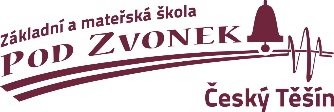 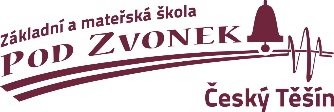 TORAS Marketing s.r.o.Chotěbuzská 284735 61 ChotěbuzIČ: 26860961VÁŠ DOPIS ZNAČKY/ZE DNE	NAŠE ZNAČKA (č.j.)	VYŘIZUJE/LINKA	V ČESKÉM TĚŠÍNĚ				     137/ZŠ/2024	XXXXX XXXXX	2024-04-11ObjednávkaObjednáváme u Vás, dle této specifikace:Interaktivní LCD panel 75" LED Samsung WM75A-W - Flip Pro, rychlý a multidotykový 3 v 1, USB-C port, aplikace pro video hovory Cena: 39.990,- Kč s DPHDržák na LCD Profesionální nástěnný fixní držák na LCD 65" až 130“ (nosnost 110kg), dokonalá stabilita, pojistka proti vytažení, materiál ocel 3mm Kabeláž HDMI a USB dle potřebné délkyCena: 25.010,- Kč s DPHCelková cena: 65 000,- Kč s DPHInformujeme Vás, že jsme povinným subjektem ve smyslu zákona č. 340/2015 Sb., o Registru smluv, ve znění pozdějších předpisů, a tato objednávka bude zveřejněna v Registru smluv.Veškeré informace uvedené v této objednávce nepovažujete za informace, které nelze poskytnout při postupu podle předpisů upravujících svobodný přístup k informacím a udělujete svolení k jejich užití a zveřejnění bez stanovení jakýchkoliv dalších podmínek. S pozdravemMgr. Renáta Čalová Wapienikováředitelka školy